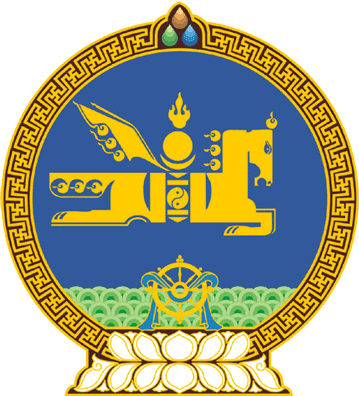 МОНГОЛ УЛСЫН ИХ ХУРЛЫНТОГТООЛ2023 оны 11 сарын 16 өдөр     		            Дугаар 98                     Төрийн ордон, Улаанбаатар хот   Монгол Улсын Үндсэн хуулийн цэцийн    гишүүнээр томилох тухайМонгол Улсын Үндсэн хуулийн Жаран тавдугаар зүйлийн 1, 2 дахь хэсэг, Монгол Улсын Үндсэн хуулийн цэцийн тухай хуулийн 3 дугаар зүйлийн 1 дэх хэсэг, 4 дүгээр зүйлийн 1 дэх хэсэг, Монгол Улсын Их Хурлын чуулганы хуралдааны дэгийн тухай хуулийн 102 дугаар зүйлийн 102.2 дахь хэсгийг үндэслэн Монгол Улсын Их Хурлаас ТОГТООХ нь:	1.Монгол Улсын Ерөнхийлөгчийн санал болгосноор Эрдэнээгийн Энхтуяаг Монгол Улсын Үндсэн хуулийн цэцийн гишүүнээр томилсугай.2.Энэ тогтоолыг 2023 оны 11 дүгээр сарын 16-ны өдрөөс эхлэн дагаж мөрдсүгэй.МОНГОЛ УЛСЫН ИХ ХУРЛЫН ДАРГА 				Г.ЗАНДАНШАТАР